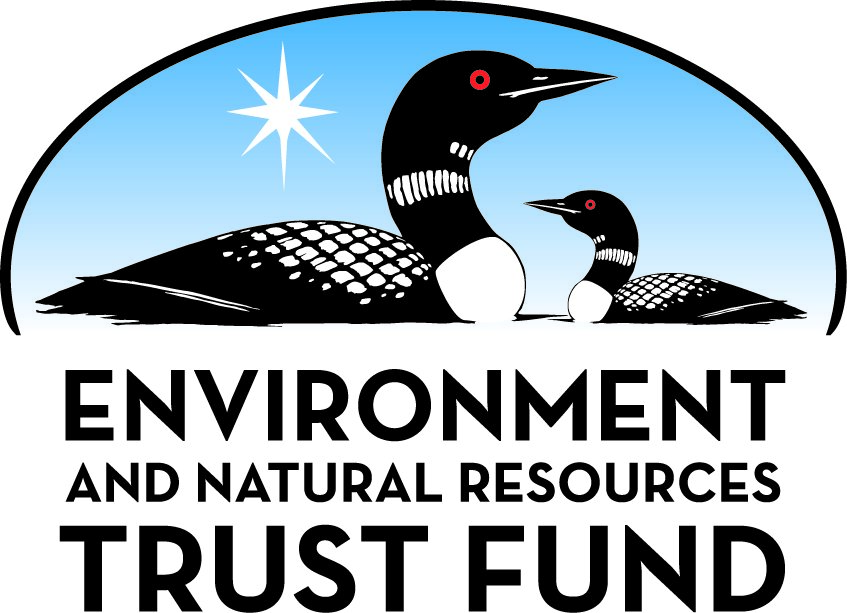 Environment and Natural Resources Trust Fund2021 Request for ProposalGeneral InformationProposal ID: 2021-455Proposal Title: Habitat Associations of Mississippi Bottomland Forest Marsh BirdsProject Manager InformationName: Andrew BeebeOrganization: Audubon MinnesotaOffice Telephone: (651) 739-9332Email: andrew.beebe@audubon.orgProject Basic InformationProject Summary: Determine habitat associations of breeding bottomland forest birds in response to restoration actions along the Mississippi River at the Reno Bottoms outside Reno, MNFunds Requested: $275,000Proposed Project Completion: 2024-06-30LCCMR Funding Category: Methods to Protect, Restore, and Enhance Land, Water, and Habitat (F)Project LocationWhat is the best scale for describing where your work will take place?  
	Region(s): SEWhat is the best scale to describe the area impacted by your work?  
	Region(s): SEWhen will the work impact occur?  
	During the Project and In the FutureNarrativeDescribe the opportunity or problem your proposal seeks to address. Include any relevant background information.This project will determine habitat associations of breeding bottomland forest birds and evaluate their response to habitat restoration actions. This will allow managers to target restoration actions to specific habitat conditions or bird species. In the past, Audubon has collaborated with the Minnesota DNR (MDNR), US Fish and Wildlife Service (USFWS), and the U.S. Army Corps of Engineers (USACE) to restore the quality of bottomland forest habitat along the Upper Mississippi River. These forests are under numerous threats, including habitat loss, invasive species, and altered flood cycles. Currently, much of the forest consists of stands dominated by single species. These trees are expected to live another 50-70 years, after which they will die-off and disappear. Unfortunately, when trees are no longer there, reed canary grass and other invasive species move in and prevent natural regeneration. 

In partnership with MDNR and USFWS, several restoration sites have been implemented in Winona, Houston and Wabasha counties. These efforts have been followed by the identification of the best restoration strategies to control invasive species and establish early-successional forest. These management recommendations improve our understanding of best practices for controlling promoting forest diversity. However, a better understanding of restoration impacts on wildlife is needed.What is your proposed solution to the problem or opportunity discussed above? i.e. What are you seeking funding to do? You will be asked to expand on this in Activities and Milestones.We propose to use techniques developed by Audubon and USACE, to evaluate the abundance, and habitat use of avian communities in bottomland forest. Improved understanding of these bird-habitat associations will allow managers to implement adaptive management and continue more effective conservation along the river. Subsequently these restoration and research efforts will contribute to the Bottomland Forest Avian Stewardship Plan developed by the USACE and Audubon. Restoration efforts often target plant communities, with the implementation of these techniques we have to objective of creating a directly link between land management and the response of wildlife communities. As we develop more understanding of human-wildlife-habitats relationships we will be able to better target conservation efforts along the Mississippi river. 

Surveys will be co-located with USACE forest inventory plots. Surveys will consist of a point count with two forms of auxiliary data (distance and time of detection) enabling correction for imperfect detection. Survey locations will be spaced at least 400 meters apart, and associated with forest inventory plots surrounding the survey point.What are the specific project outcomes as they relate to the public purpose of protection, conservation, preservation, and enhancement of the state’s natural resources? We will determine baseline understanding of bottomland forest bird-habitat relationships along the Upper Mississippi River in Minnesota and determine response of bottomland forest birds to habitat restoration to help inform future habitat restoration work and priorities in Minnesota.Activities and MilestonesActivity 1: Determine baseline understanding of bottomland forest bird-habitat relationships along the Upper Mississippi River in MinnesotaActivity Budget: $75,000Activity Description: 
We will conduct surveys within bottomland forest at the Reno Bottoms area of Pool 9 near Reno Minnesota within the Upper Mississippi River National Wildlife Refuge. Surveys will be co-located with USACE forest inventory plots previously conducted at this site. Surveys will consist of a point count with two forms of auxiliary data (distance and time of detection) enabling correction for imperfect detection (Knutson et al. 2016). Survey
locations will be spaced a minimum of 400 meters apart, and associated with forest inventory plots on and surrounding the survey point.  

We will model bird-habitat relationships, using both forms of auxiliary data to estimate densities of focal species and detection-corrected counts with habitat variables drawn from forest inventory surveys. This analysis will be used to understand relationships of multiple vegetation variables. These models will be extrapolated to forest inventory sites across Pool 9 to predict species occurrence and abundance given site conditions and
management strategies.Activity Milestones: Activity 2: Determine response of bottomland forest birds to habitat restorationActivity Budget: $200,000Activity Description: 
We will follow a Before After analysis, implementing bird surveys following the Knutson et al. (2016) protocol at restoration and control sites both before and after restoration. Bird-habitat relationships will be modeled as described in Activity 1, with the addition of two predictors: year and management strategy. This design enables managers to evaluate species-specific response to restoration action, and can be used in scenario modeling to predict bird response to management.Activity Milestones: Project Partners and CollaboratorsLong-Term Implementation and FundingDescribe how the results will be implemented and how any ongoing effort will be funded. If not already addressed as part of the project, how will findings, results, and products developed be implemented after project completion? If additional work is needed, how will this be funded? 
The aim of this project is to inform bird habitat conservation efforts across the Upper Mississippi River region and significantly increase the understanding of the impact that the different bottomland forest management strategies have on promoting wildlife habitat. The project team will be able to increase the impact that Outdoor Heritage and other funds have already had along these important forest habitats. Audubon and other partners are committed to improve the restoration and bird conservation efforts along the Mississippi River and tributaries, and this work will help to understand what conservation practices are more effective to promote wildlife habitat.Other ENRTF Appropriations Awarded in the Last Six YearsProject Manager and Organization QualificationsProject Manager Name: Andrew BeebeJob Title: Forest EcologistProvide description of the project manager’s qualifications to manage the proposed project. 
Andrew joined Audubon Minnesota's team as Forest Ecologist five years ago. He is passionate about forestry health and managing forests for birds and wildlife. Andrew attended Michigan Technological University where he earned a BS in Forestry with an additional major in Wildlife Ecology and Management. 
 
He lives and works in southeast Minnesota and he has worked extensively on projects with a special focus on bird habitat. His work has included major projects managing reed canary grass and other invasive plants that prevent natural regeneration of trees and threaten floodplain forests and wildlife along the Mississippi River. He has effectively managed a wide-range of contractors, volunteers, and partners involved in bird habitat projects covering thousands of acres of forest.
 
Andrew’s work is guided by the implementation of the Bottomland Forest Avian Stewardship Plan. He regularly collaborates with Minnesota Department of Natural Resources, U.S. Fish and Wildlife Service, and U.S. Army Corps of Engineers and he is skilled at managing partnerships with these agencies. Andrew’s knowledge of birds and bird habitats of southeast Minnesota - and his ability to coordinate with a wide range of partners - have been invaluable to Audubon’s work.Organization: Audubon MinnesotaOrganization Description: 
Audubon Minnesota was established in 1979 and is the state office of the National Audubon Society, one of the oldest conservation organizations in the world. For the last 40 years, Audubon Minnesota has been at the forefront of critical conservation issues that will impact us for generations to come. 

While we are one of 23 Audubon state offices, we establish our own statewide conservation projects, generate our own funding, and have an 11-member state Board of Directors who meet quarterly. Our state office mission is, “To conserve and restore natural ecosystems in Minnesota, focusing on birds and their habitats for the benefit of humanity and the earth’s biological diversity.” Today there are 24,000 Audubon members in Minnesota and 13 geographically-based chapters from the Mississippi Headwaters Audubon Chapter in Bemidji to Zumbro Valley Audubon Chapter in Rochester.Budget SummaryClassified Staff or Generally Ineligible ExpensesNon ENRTF FundsAttachmentsRequired AttachmentsVisual ComponentFile: Alternate Text for Visual ComponentProject handoutFinancial CapacityFile: Board Resolution or LetterOptional AttachmentsSupport Letter or OtherAdministrative UseDoes your project include restoration or acquisition of land rights? 
	NoDoes your project have patent, royalties, or revenue potential? 
	NoDoes your project include research? 
	YesDoes the organization have a fiscal agent for this project? 
	NoDescriptionCompletion DateCompletion of point count surveys2023-09-30Scenario modeling predicting bird response to future restoration efforts2024-01-31Evaluation of species-specific bird response to implemented restoration efforts2024-01-31Analysis of baseline bottomland forest species-specific bird-habitat relationships2024-01-31DescriptionCompletion DateCompletion of all survey bird points bird2023-07-31Scenario modeling predicting bird response to future restoration efforts2024-01-31Evaluation of species-specific bird response to implemented restoration efforts2024-01-31Analysis of habitat used data2024-01-31NameOrganizationRoleReceiving FundsMN Department of Natural ResourcesMN Department of Natural ResourcesCollaborate on surveys within bottomland forest at the Reno Bottoms area of Pool 9 near Reno Minnesota within the Upper Mississippi River National Wildlife RefugeNoUS Fish & Wildlife ServiceUS Fish & Wildlife ServiceCollaborate on surveys within bottomland forest at the Reno Bottoms area of Pool 9 near Reno Minnesota within the Upper Mississippi River National Wildlife RefugeNoUS Army Corps of EngineersUS Army Corps of EngineersCollaborate on surveys within bottomland forest at the Reno Bottoms area of Pool 9 near Reno Minnesota within the Upper Mississippi River National Wildlife RefugeNoNameAppropriationAmount AwardedImplementing Conservation Plans for Avian Species of ConcernM.L. 2019, First Special Session, Chp. 4, Art. 2, Sec. 2, Subd. 03k$124,000Maximize Value of Water Impoundments to WildlifeM.L. 2017, Chp. 96, Sec. 2, Subd. 06f$195,000Local Planning and Implementation Efforts for Bird HabitatM.L. 2017, Chp. 96, Sec. 2, Subd. 05e$280,000Minnesota Breeding Bird Atlas - Final PhaseM.L. 2014, Chp. 226, Sec. 2, Subd. 05f$300,000Controlling Reed Canary Grass to Regenerate Floodplain ForestM.L. 2016, Chp. 186, Sec. 2, Subd. 08e$218,000Creating a Statewide Wetland Bird SurveyM.L. 2015, Chp. 76, Sec. 2, Subd. 03f$146,000Category / NameSubcategory or TypeDescriptionPurposeGen. Ineli gible% Bene fits# FTEClass ified Staff?$ AmountPersonnelMinnesota Director of ConservationProject Director24%1.5$168,000Conservation Science AssociateProject Coordinator24%0.75$44,550Office AdminstratorProject Support24%0.3$13,860Engagement DirectorProject Outreach and Report Production24%0.15$11,630Quantative EcologistData Processing24%0.15$15,840Sub Total$253,880Contracts and ServicesField TechnicianProfessional or Technical Service ContractField technician @ $20 per hour for 100 hours (3 years)0.3$6,000Field TechnicianProfessional or Technical Service ContractField Technician @ $20 per hour, 100 hours for 3 years0.3$6,000Sub Total$12,000Equipment, Tools, and SuppliesEquipmentBinocularsTo conduct bird surveys, for bird identification$1,600Sub Total$1,600Capital ExpendituresSub Total-Acquisitions and StewardshipSub Total-Travel In MinnesotaMiles/ Meals/ LodgingSite-based travel around Caledonia @ 1,000 miles per years @56 cents per mileSite-based travel around Caledonia$5,000Miles/ Meals/ LodgingTravel from St. Paul to Caledonia 4 round trips per year @ 322 miles @56 cents per mileStaff travel to project site from St. Paul$2,020Sub Total$7,020Travel Outside MinnesotaSub Total-Printing and PublicationPublicationFinal ReportSummarize and communicate the details and findings of the work$500Sub Total$500Other ExpensesSub Total-Grand Total$275,000Category/NameSubcategory or TypeDescriptionJustification Ineligible Expense or Classified Staff RequestCategorySpecific SourceUseStatusAmountStateState Sub Total-Non-StateIn-KindAudubon indirect charges (24.66%)(No description provided)Potential-CashUSFWS - $125,000
USACE - $60,000Project restoration and collaborationPotential$185,000Non State Sub Total$185,000Funds Total$185,000TitleFileAudubon Minnesota Board LetterTitleFileMap of Project Area Focus - Reno Bottoms